По вопросу: Работник бюджетного учреждения представил письменное заявление о переводе его заработной платы на лицевой счет другого физического лица. Может ли бюджетное учреждение перевести заработную плату своего сотрудника на лицевой счет другого физического лица. Сообщаем: Издательство "Главная книга", 19.01.2017МОЖНО ЛИ ВЫДАТЬ ЗАРПЛАТУ ПО ДОВЕРЕННОСТИ?Да, зарплату вашего работника вы можете выдать его представителю по доверенности. Причем необязательно, чтобы доверенность была нотариальной. Ее может заверить руководитель вашей организации или администрация стационара, где работник лечится (п. 3 ст. 185.1 ГК РФ).Источник:
{Типовая ситуация: Можно ли выдать зарплату по доверенности? (Издательство "Главная книга", 2017) {КонсультантПлюс}}
_______________________________________________________________________________Статья 185.1. Удостоверение доверенности(введена Федеральным законом от 07.05.2013 N 100-ФЗ)…3. Доверенность на получение заработной платы и иных платежей, связанных с трудовыми отношениями, на получение вознаграждения авторов и изобретателей, пенсий, пособий и стипендий или на получение корреспонденции, за исключением ценной корреспонденции, может быть удостоверена организацией, в которой доверитель работает или учится, и администрацией стационарного лечебного учреждения, в котором он находится на излечении. Такая доверенность удостоверяется бесплатно….Источник: 
ст. 185.1, "Гражданский кодекс Российской Федерации (часть первая)" от 30.11.1994 N 51-ФЗ (ред. от 28.12.2016) {КонсультантПлюс}
     …..    В соответствии с п. 4 ст. 185 ГК РФ данная доверенность может быть удостоверена нотариально или организацией, в которой работает доверитель.Источник:
Статья: Учет кассовых операций (Никуленкова Ю.) ("Бюджетные организации: бухгалтерский учет и налогообложение", 2005, N 11) {КонсультантПлюс}
Для поиска  информации по вопросу использовались ключевые слова в строке «быстрый поиск»:  выплата зарплаты по доверенности А также при  помощи  «i»  статья 185.1 ГК  РФ               Важные моменты выделены цветом. Ответ подготовлен  20.01.2016 года.Услуга оказывается в соответствии с регламентом Линии консультаций: http://consultantugra.ru/klientam/goryachaya-liniya/reglament-linii-konsultacij/
{Типовая ситуация: Можно ли выдать зарплату по доверенности? (Издательство "Главная книга", 2017) {КонсультантПлюс}}Издательство "Главная книга", 19.01.2017МОЖНО ЛИ ВЫДАТЬ ЗАРПЛАТУ ПО ДОВЕРЕННОСТИ?Да, зарплату вашего работника вы можете выдать его представителю по доверенности. Причем необязательно, чтобы доверенность была нотариальной. Ее может заверить руководитель вашей организации или администрация стационара, где работник лечится (п. 3 ст. 185.1 ГК РФ).Пример. Доверенность на получение зарплаты┌─────────────────────────────────────────────────────────────────────────┐│                              Доверенность                               ││                                                                         ││   г. Москва                                            16 ноября 2016 г.││                                                                         ││   Я, Качалов Константин Владимирович, 28.01.1967 года рождения  (паспорт││4513 N 128547, выдан 05.03.2012 Отделением УФМС России по  г.  Москве  по││району Измайлово), настоящей доверенностью уполномочиваю Синицина Евгения││Александровича, 14.12.1969 года рождения (паспорт 4513  N  247547,  выдан││29.12.2014 Отделением УФМС России по г. Москве  по  району  Обручевский),││получить причитающуюся мне от ООО  "Альфа"  (ИНН  7736345678)  заработную││плату за ноябрь две тысячи шестнадцатого года и совершать от моего  имени││все необходимые для этого действия, в том числе расписываться за  меня  в││получении денег.                                                         ││                                                                         ││                              Качалов                Качалов К.В.        ││                                                                         ││   Настоящая доверенность подписана Качаловым Константином Владимировичем││в моем присутствии и удостоверена мною, генеральным директором общества с││ограниченной ответственностью "Альфа".                                   ││                                                  16 ноября 2016 г.      ││                                         Петров                          ││   Генеральный директор ООО "Альфа"    ------------  Петров П.П.         ││                                                                         ││                                       Печать ООО "Альфа"                │└─────────────────────────────────────────────────────────────────────────┘Зарплату выдавайте только тому, кто указан в доверенности. Этот человек должен предъявить паспорт и расписаться в расчетно-платежной (платежной) ведомости напротив фамилии работника, за которого получает зарплату. Перед подписью сделайте отметку "По доверенности", а саму доверенность либо ее заверенную копию приложите к ведомости (п. 6.1 Указания N 3210-У). Связанные вопросы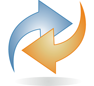 Как выплатить зарплату наличными из кассы? >>>
"Доверенности: новые требования законодательства, образцы документов" (Тихомиров М.Ю.) ("Издательство Тихомирова М.Ю.", 2015) {КонсультантПлюс}
….Доверенности, указанные в п. 3 ст. 185.1 ГК РФ, оформляются письменно и могут быть удостоверены в установленном в данном пункте особом порядке - соответствующими организациями или лицами, управомоченными действовать от имени этих организаций.Так, доверенность на получение заработной платы и иных платежей, связанных с трудовыми отношениями, на получение вознаграждения авторов и изобретателей, пенсий, пособий и стипендий или на получение корреспонденции, за исключением ценной корреспонденции, может быть удостоверена организацией, в которой доверитель работает или учится, и администрацией стационарного лечебного учреждения, в котором он находится на излечении. Такая доверенность удостоверяется бесплатно.Каждая доверенность должна содержать подпись лица, выдавшего доверенность (представляемого). Доверенность, выданная гражданином, должна быть им же и подписана.В соответствии с п. 4 ст. 185.1 ГК РФ доверенность от имени юридического лица выдается за подписью его руководителя или иного лица, уполномоченного на это в соответствии с законом и учредительными документами. Данная норма содержалась в п. 5 ст. 185 ГК РФ (в прежней редакции).Новеллы, связанные с оформлением доверенностей от имени юридических лиц, сводятся к следующему:а) в настоящее время ГК РФ не требует наличие на доверенности оттиска печати организации, выдавшей доверенность; достаточно подписи его руководителя или иного уполномоченного лица;б) Федеральным законом от 07.05.2013 N 100-ФЗ не воспроизведено правило второго абзаца п. 5 ст. 185 ГК РФ (в прежней редакции), согласно которому доверенность от имени юридического лица, основанного на государственной или муниципальной собственности, на получение или выдачу денег и других имущественных ценностей должна быть подписана также главным (старшим) бухгалтером этой организации.Таким образом, в настоящее время доверенности от имени юридических лиц должны оформляться по общим правилам п. 4 ст. 185.1 ГК РФ независимо от формы собственности, на которой основано юридическое лицо, а также от содержания полномочий представителя.При этом следует иметь в виду, что в отношении оформления отдельных видов доверенностей, выданных юридическими лицами, сохранили свое действие правила, которые применялись прежде. Например, доверенность от имени юридического лица на представительство в судах общей юрисдикции и арбитражных судах выдается за подписью руководителя организации или иного уполномоченного на это ее учредительными документами лица, скрепленной печатью этой организации (см. ч. 3 ст. 53 ГПК РФ, ч. 5 ст. 61 АПК РФ). Представляется, что упомянутые нормы процессуального законодательства являются специальными нормами по отношению к общей норме п. 4 ст. 185.1 ГК РФ….
Статья: Учет кассовых операций (Никуленкова Ю.) ("Бюджетные организации: бухгалтерский учет и налогообложение", 2005, N 11) {КонсультантПлюс}
…5. Доверенность.Пунктом 16 Порядка ведения кассовых операций разрешено использовать доверенность в случае получения денег не получателем, а иным лицом, которому доверено получение денег. В этом случае в тексте ордера после фамилии, имени и отчества получателя бухгалтер указывает фамилию, имя, отчество лица, фактически получающего деньги. Если деньги выдаются по ведомости, то кассир делает надпись "По доверенности". Доверенность остается у него как приложение к расходному кассовому ордеру. При этом при подготовке расходного ордера автоматизированным способом возникает ситуация, когда в строке "Приложение" все реквизиты и названия документов напечатаны, а слова "Доверенность от "___" ____2005 года" вписаны от руки. Кроме этого, необходимо строго контролировать сроки действия доверенности.Утвержденной формы доверенности на сегодняшний день нет. Используя положения ГК РФ, можно порекомендовать следующий ее образец:          В соответствии с п. 4 ст. 185 ГК РФ данная доверенность может быть удостоверена нотариально или организацией, в которой работает доверитель.Пунктом 94 Инструкции N 70н предусмотрено использование при оформлении кассовых операций и таких форм первичной документации, как квитанция ф. 0504510, ведомость на выдачу денег из кассы подотчетным лицам ф. 0504501, книга учета выданных раздатчикам денег и реестр депонированных сумм….
{Вопрос: ...В трудовом и коллективном договорах указано, что зарплата перечисляется на банковский счет работника по зарплатному проекту. Работник подал письменное заявление о перечислении его зарплаты третьему лицу (благотворительной организации). Обязана ли организация это делать? (Консультация эксперта, 2016) {КонсультантПлюс}}
Вопрос: В трудовом и в коллективном договорах указано, что зарплата перечисляется на банковский счет работника, который открыт в рамках зарплатного проекта в определенном банке. При этом ничего не сказано об обязанности организации перечислять зарплату на счет, указанный в письменном заявлении работника. Работник организации подал письменное заявление в бухгалтерию с просьбой перечислять его зарплату третьему лицу (благотворительной организации). Обязана ли организация это делать?Ответ: Если в трудовом и в коллективном договорах указано, что зарплата перечисляется на банковский счет работника, открытый в рамках зарплатного проекта в определенном банке, и в трудовом договоре с работником не предусмотрена возможность перевода заработной платы на счета других лиц, то организация не обязана перечислять зарплату на счет благотворительной организации, указанный в письменном заявлении работника.Обоснование: Из ст. 136 Трудового кодекса РФ следует, что заработная плата выплачивается работнику, как правило, в месте выполнения им работы либо переводится в кредитную организацию, указанную в заявлении работника, на условиях, определенных коллективным договором или трудовым договором. При этом работник вправе заменить кредитную организацию, в которую должна быть переведена заработная плата, сообщив в письменной форме работодателю об изменении реквизитов для перевода заработной платы не позднее чем за пять рабочих дней до дня выплаты заработной платы.Вместе с тем ст. 136 ТК РФ устанавливает, что заработная плата выплачивается непосредственно работнику, за исключением случаев, когда иной способ выплаты предусматривается федеральным законом или трудовым договором. Конституционный Суд РФ отмечал, что нормы ст. 136 ТК РФ направлены на обеспечение согласования интересов сторон трудового договора при определении правил выплаты заработной платы (п. 2 Определения Конституционного Суда РФ от 21.04.2005 N 143-О).Из вышесказанного следует, что действующее трудовое законодательство хоть и предусматривает возможность выплаты причитающихся работнику сумм путем их перечисления на счет другого лица, но для этого необходимо, чтобы такой порядок следовал либо из федерального закона, либо из трудового договора. Другими словами, в рассматриваемой ситуации для перевода заработной платы работника на счет третьего лица необходимо согласие как работника, так и работодателя. При этом работник может в письменной форме заменить именно кредитную организацию, то есть банк, в котором он хочет получать заработную плату, но указать без согласования с работодателем в качестве получателя заработной платы третье лицо, в данном случае - благотворительную организацию, работник не вправе.На наш взгляд, работодатель не обязан перечислять деньги на счет третьего лица, указанный работником в заявлении, если коллективным либо трудовым договором такой порядок выплаты заработной платы не предусмотрен (как это сделано в ситуации, изложенной в вопросе).Учитывая, что из трудового и коллективного договоров следует, что зарплата перечисляется непосредственно работнику, организация может, но не обязана перечислять зарплату на счет третьего лица, указанный в письменном заявлении работника. Иначе будет нарушен принцип выплаты зарплаты исходя из согласованных интересов работника и работодателя.О.В.КулагинаИздательство "Главная книга"06.12.2016